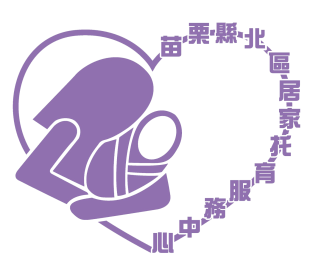 緊急及資源聯絡表訪視員：                                                      居家托育服務中心關心您❤緊急事件處理流程：★疾病→確診疾病→通知中心★輕傷→初步處理→送醫→通知家長及中心★重傷或意外→急救+送醫→通知家長、中心→報警報案話語： (處理過程保持冷靜)▲火災、急難救助專線：119    保護專線：113    報案專線：110▲我要叫救護車，我的「小孩」發生(跌倒、割傷、窒息、溺水、燙傷、抽搐、異物梗塞…等等)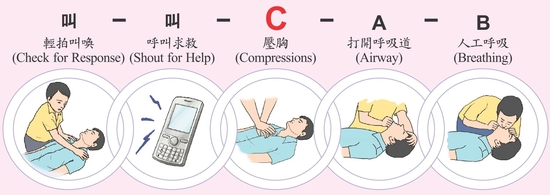 ▲目前小孩的狀況是(沒有呼吸心跳、沒有反應、昏迷、骨折、血流不止、高燒幾度、意識不清…等)▲ 我的地址是：_________________________________________________，靠近         ，請盡快趕過來。▲ 報案時，受理單位一問一答，請依照指令回答，不要慌張，電話保持通話不要掛斷，線上會有人員指導，持續協助急救事項。緊急事件處理流程：★疾病→確診疾病→通知中心★輕傷→初步處理→送醫→通知家長及中心★重傷或意外→急救+送醫→通知家長、中心→報警報案話語： (處理過程保持冷靜)▲火災、急難救助專線：119    保護專線：113    報案專線：110▲我要叫救護車，我的「小孩」發生(跌倒、割傷、窒息、溺水、燙傷、抽搐、異物梗塞…等等)▲目前小孩的狀況是(沒有呼吸心跳、沒有反應、昏迷、骨折、血流不止、高燒幾度、意識不清…等)▲ 我的地址是：_________________________________________________，靠近         ，請盡快趕過來。▲ 報案時，受理單位一問一答，請依照指令回答，不要慌張，電話保持通話不要掛斷，線上會有人員指導，持續協助急救事項。緊急事件處理流程：★疾病→確診疾病→通知中心★輕傷→初步處理→送醫→通知家長及中心★重傷或意外→急救+送醫→通知家長、中心→報警報案話語： (處理過程保持冷靜)▲火災、急難救助專線：119    保護專線：113    報案專線：110▲我要叫救護車，我的「小孩」發生(跌倒、割傷、窒息、溺水、燙傷、抽搐、異物梗塞…等等)▲目前小孩的狀況是(沒有呼吸心跳、沒有反應、昏迷、骨折、血流不止、高燒幾度、意識不清…等)▲ 我的地址是：_________________________________________________，靠近         ，請盡快趕過來。▲ 報案時，受理單位一問一答，請依照指令回答，不要慌張，電話保持通話不要掛斷，線上會有人員指導，持續協助急救事項。類別單位名稱電話居服中心苗栗縣北區居家托育服務中心037-634389居服中心苗栗縣北區居家托育服務中心 訪視員037-634389、634492社福中心保護專線113社福中心苗栗縣政府社會處037-322150警察單位警察局110警察單位頭份分局037-663306警察單位竹南派出所037-474796消防單位消防局119消防單位消防局-○○分隊037-○○○衛生醫療單位○○衛生所037- ○○○037- ○○○衛生醫療單位頭份為恭醫院037-676811衛生醫療單位○○○診所037-○○○衛生醫療單位○○○診所037-○○○